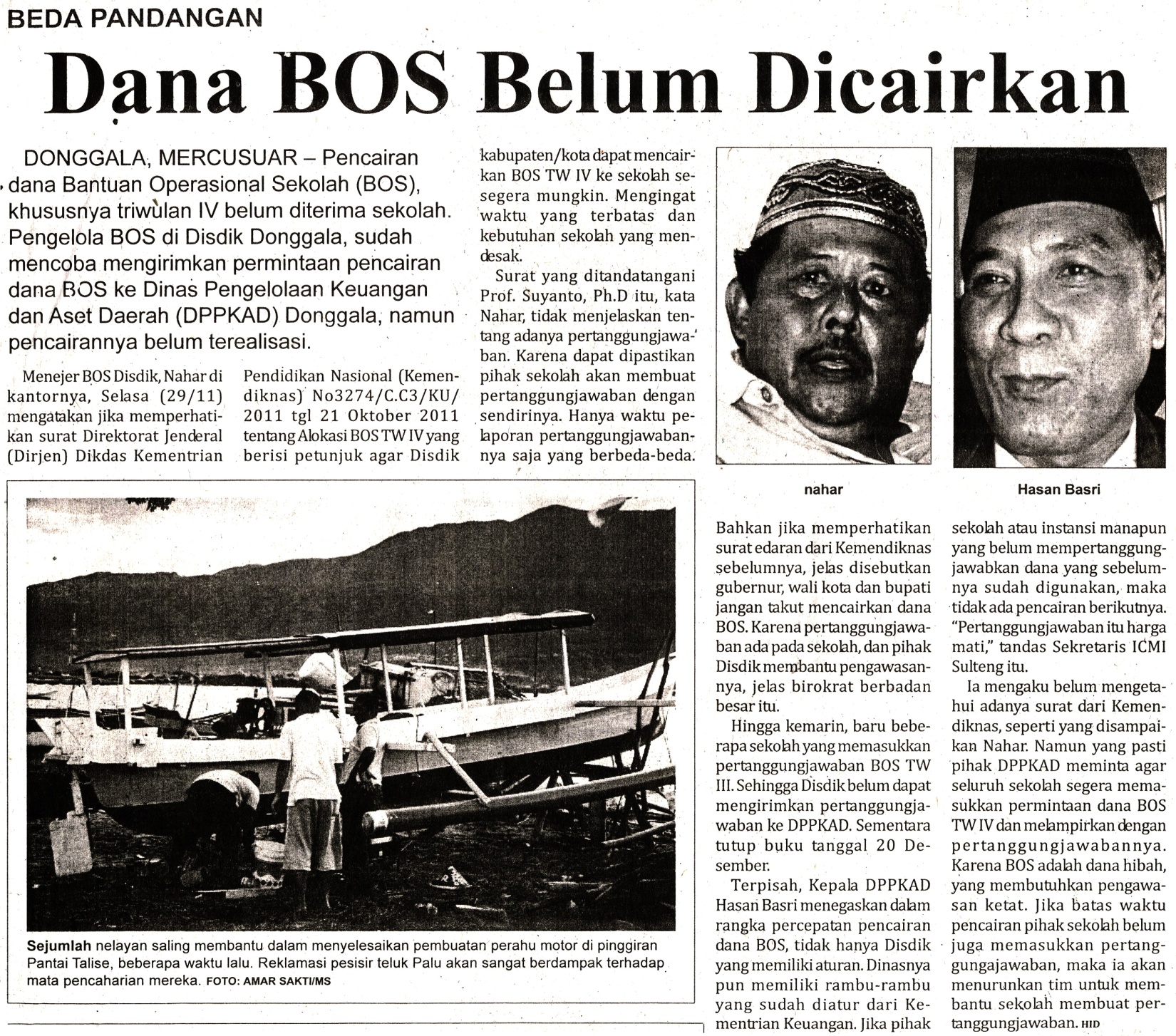 Harian:MercusuarKasubaudSulteng  IHari, tanggal:Kamis, 01 Desember 2011KasubaudSulteng  IKeterangan:Halaman 9 Kolom 5KasubaudSulteng  IEntitas:Kabupaten DonggalaKasubaudSulteng  I